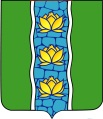 АДМИНИСТРАЦИЯ КУВШИНОВСКОГО РАЙОНА РАСПОРЯЖЕНИЕО ведомственном контролеВ целях реализации закона Тверской области от 05.07.2012 № 55-ЗО «О ведомственном контроле за соблюдением трудового законодательства и иных нормативных правовых актов, содержащих нормы трудового права»:Утвердить План проведения проверок по ведомственному контролю за соблюдением трудового законодательства и иных нормативных правовых актов, содержащих нормы трудового права, в отношении подведомственных администрации Кувшиновского района организаций на 2020 год (приложение).Контроль за исполнением настоящего распоряжения возложить на заместителя главы администрации Кувшиновского района А.С. Белову.Данное распоряжение подлежит размещению на официальном сайте администрации Кувшиновского района в сети «Интернет».И.о. главы администрации Кувшиновского района                                                                              М.С. АваевПриложениек распоряжению администрацииКувшиновского районаот 03.12.2019 № 170-рПЛАНпроведения проверок по ведомственному контролю за соблюдением трудового законодательства и иных нормативных правовых актов, содержащих нормы трудового права, в отношении подведомственных администрации района организаций на 2020 год03.12.2019 г.№   170-р          г. Кувшиново№ п/пНаименование подведомственной организацииСрок проведения мероприятий по контролюДолжностное лицо, ответственное за проведение мероприятий по ведомственному контролю1.МДОУ Детский сад № 3мартА.С. Белова
заместитель главы администрации района2.МДОУ Детский сад № 4апрельА.С. Белова
заместитель главы администрации района3.МДОУ Детский сад № 5майА.С. Белова
заместитель главы администрации района4.МДОУ Детский сад № 6сентябрьА.С. Белова
заместитель главы администрации района5.МБУ «Спортивная школа» Кувшиновского районаоктябрьА.С. Белова
заместитель главы администрации района